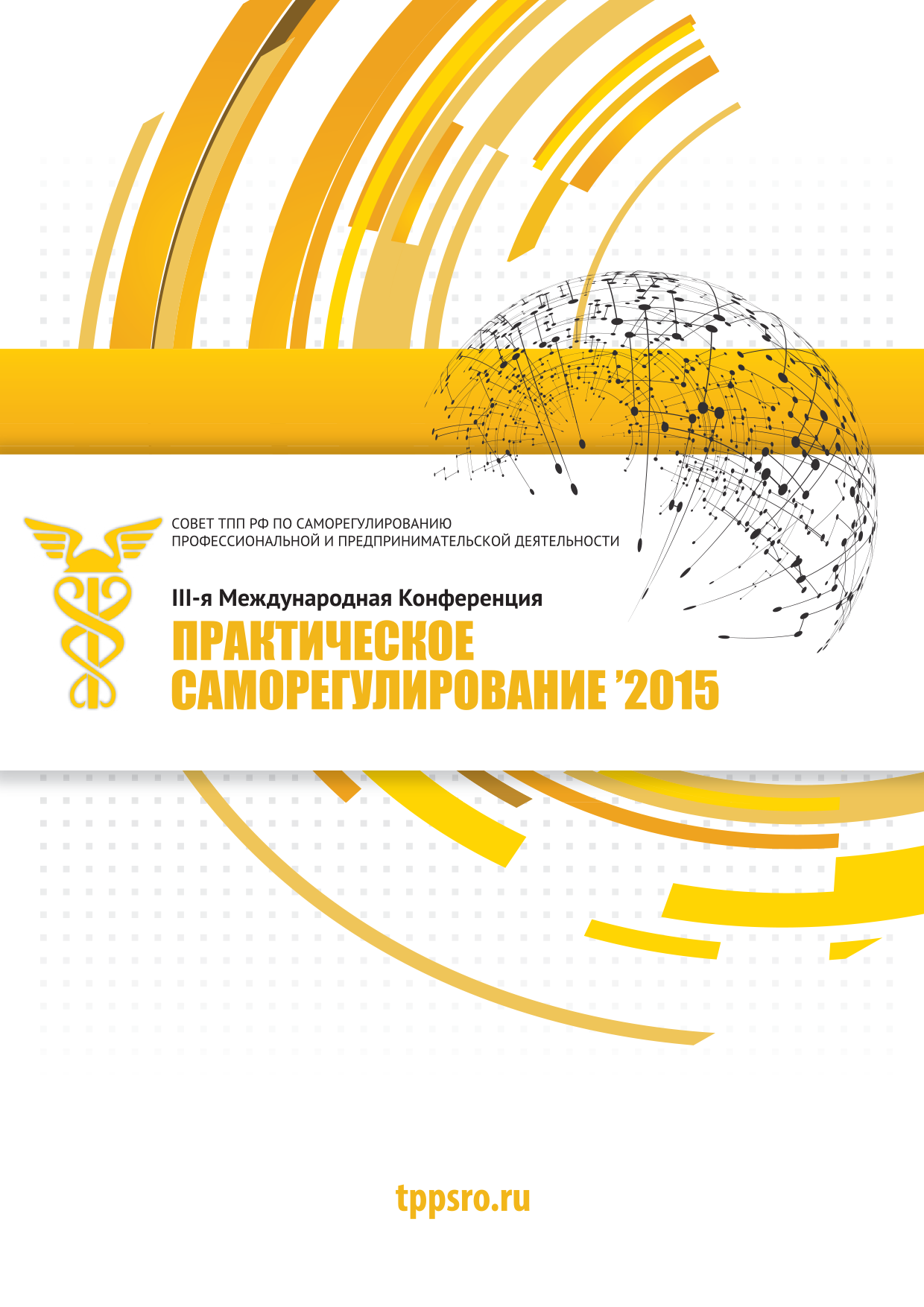 9.00 – 10.00Регистрация.Приветственный кофеРегистрация.Приветственный кофе10.00 – 12.30Параллельная работа тематических секцийПараллельная работа тематических секцийСекция 1 /Большой Зал ТПП/«КОНЦЕПЦИЯ И СТРАТЕГИЯ РАЗВИТИЯ САМОРЕГУЛИРОВАНИЯ В РОССИИ» Модератор: КАМИНСКИЙ Алексей Владимирович – Президент Саморегулируемой организации оценщиков «Экспертный совет», руководитель рабочей группы при Совете ТПП РФ «Стратегия развития саморегулирования в России»«КОНЦЕПЦИЯ И СТРАТЕГИЯ РАЗВИТИЯ САМОРЕГУЛИРОВАНИЯ В РОССИИ» Модератор: КАМИНСКИЙ Алексей Владимирович – Президент Саморегулируемой организации оценщиков «Экспертный совет», руководитель рабочей группы при Совете ТПП РФ «Стратегия развития саморегулирования в России»29 января 2015 года Правительство РФ одобрило Концепцию развития механизмов саморегулирования. В Концепции были учтены основные предложения, подготовленные Советом ТПП РФ по саморегулированию предпринимательской и профессиональной деятельности и получившие поддержку участников Конференции «Практическое саморегулирование» 2014 года. Концепция призвана стать согласованным руководством к действию для всех участников саморегулирования (предпринимателей и профессионалов, СРО и их национальных объединений, представителей органов власти, потребителей товаров, работ и услуг), а также инициировать внесение изменений в Федеральный закон «О саморегулируемых организациях» от 01.12.2007 г. №315-ФЗ и отраслевое законодательство.Профильная секция Конференции продолжительностью 4 часа будет состоять из двух логических модулей.Модуль 1. «Развитие саморегулирование до 2020 года». Предлагается:обсудить общегосударственную модель саморегулирования, закрепленную в Концепции и законопроекте по внесению изменений в 315-ФЗ;детально рассмотреть системные предложения профессионального и предпринимательского сообщества, которые не вошли в законодательно закрепленную модель, а также риски неучета позиции сообщества;выработать концептуальные предложения по внесению изменений в отраслевое законодательство.ТЕМЫ К ОБСУЖДЕНИЮ:29 января 2015 года Правительство РФ одобрило Концепцию развития механизмов саморегулирования. В Концепции были учтены основные предложения, подготовленные Советом ТПП РФ по саморегулированию предпринимательской и профессиональной деятельности и получившие поддержку участников Конференции «Практическое саморегулирование» 2014 года. Концепция призвана стать согласованным руководством к действию для всех участников саморегулирования (предпринимателей и профессионалов, СРО и их национальных объединений, представителей органов власти, потребителей товаров, работ и услуг), а также инициировать внесение изменений в Федеральный закон «О саморегулируемых организациях» от 01.12.2007 г. №315-ФЗ и отраслевое законодательство.Профильная секция Конференции продолжительностью 4 часа будет состоять из двух логических модулей.Модуль 1. «Развитие саморегулирование до 2020 года». Предлагается:обсудить общегосударственную модель саморегулирования, закрепленную в Концепции и законопроекте по внесению изменений в 315-ФЗ;детально рассмотреть системные предложения профессионального и предпринимательского сообщества, которые не вошли в законодательно закрепленную модель, а также риски неучета позиции сообщества;выработать концептуальные предложения по внесению изменений в отраслевое законодательство.ТЕМЫ К ОБСУЖДЕНИЮ:29 января 2015 года Правительство РФ одобрило Концепцию развития механизмов саморегулирования. В Концепции были учтены основные предложения, подготовленные Советом ТПП РФ по саморегулированию предпринимательской и профессиональной деятельности и получившие поддержку участников Конференции «Практическое саморегулирование» 2014 года. Концепция призвана стать согласованным руководством к действию для всех участников саморегулирования (предпринимателей и профессионалов, СРО и их национальных объединений, представителей органов власти, потребителей товаров, работ и услуг), а также инициировать внесение изменений в Федеральный закон «О саморегулируемых организациях» от 01.12.2007 г. №315-ФЗ и отраслевое законодательство.Профильная секция Конференции продолжительностью 4 часа будет состоять из двух логических модулей.Модуль 1. «Развитие саморегулирование до 2020 года». Предлагается:обсудить общегосударственную модель саморегулирования, закрепленную в Концепции и законопроекте по внесению изменений в 315-ФЗ;детально рассмотреть системные предложения профессионального и предпринимательского сообщества, которые не вошли в законодательно закрепленную модель, а также риски неучета позиции сообщества;выработать концептуальные предложения по внесению изменений в отраслевое законодательство.ТЕМЫ К ОБСУЖДЕНИЮ:Как повысить эффективность системы управления в СРО, профессиональных
и Национальных объединенияхКак повысить эффективность системы управления в СРО, профессиональных
и Национальных объединенияхДокладчик: АПРЕЛЕВ Константин Николаевич – Сопредседатель Совета ТПП РФ по саморегулированию, вице-президент Российской Гильдии РиэлторовКонцепция развития механизмов саморегулирования – общественный договор между саморегулируемым сообществом и органами государственной властиКонцепция развития механизмов саморегулирования – общественный договор между саморегулируемым сообществом и органами государственной властиДокладчик: КАМИНСКИЙ Алексей Владимирович – Президент НП «СРО оценщиков «Экспертный совет», Руководитель Рабочей группы «Стратегия развития саморегулирования в России» Совета ТПП РФ по саморегулированиюИнструменты обеспечения имущественной ответственностиИнструменты обеспечения имущественной ответственностиДокладчик: ВОРОНИНА Мария Михайловна – Руководитель Рабочей группы «Финансовая политика и налогообложение в СРО» при Совете ТПП РФ по саморегулированию, Директор Национальной Ассоциации Экспертов экономической безопасности Ключевые недостатки попыток развития и становления саморегулирования в областях экономикиКлючевые недостатки попыток развития и становления саморегулирования в областях экономикиДокладчик: МОЗОЛЕВСКИЙ Валерий Павлович – Генеральный директор Ассоциации Региональное отраслевое объединение работодателей «Сахалинское Саморегулируемое объединение строителей» (Ассоциация «Сахалинстрой»)Оценка эффективности саморегулирования и ее использование в профессиональной и нормотворческой деятельностиОценка эффективности саморегулирования и ее использование в профессиональной и нормотворческой деятельностиДокладчик: БАБИНЦЕВ Глеб Владимирович – Руководитель Рабочей группы «Рейтинг и оценка эффективности саморегулируемых организаций» Совета ТПП РФ по саморегулированию, Генеральный директор ООО «Интелкон»Секция 2 /Зал «Библиотека»/«ПРАВОВЫЕ АСПЕКТЫ САМОРЕГУЛИРОВАНИЯ. ОСОБЕННОСТИ ТРЕТЕЙСКОГО СУДОПРОИЗВОДСТВА И МЕДИАЦИИ» Модератор: МУРЗИНЦЕВ Дмитрий Леонидович – Генеральный директор СРО НП «ЭнергоСтройАльянс», Руководитель рабочей группы при Совете ТПП РФ «Корпоративные отношения и процедуры принятия решений органами саморегулируемой организации»«ПРАВОВЫЕ АСПЕКТЫ САМОРЕГУЛИРОВАНИЯ. ОСОБЕННОСТИ ТРЕТЕЙСКОГО СУДОПРОИЗВОДСТВА И МЕДИАЦИИ» Модератор: МУРЗИНЦЕВ Дмитрий Леонидович – Генеральный директор СРО НП «ЭнергоСтройАльянс», Руководитель рабочей группы при Совете ТПП РФ «Корпоративные отношения и процедуры принятия решений органами саморегулируемой организации»Независимо от того, что саморегулируемые организации законодательно наделены правом по созданию третейских судов для разрешения споров своих членов, на сегодняшний день, лишь ограниченное число саморегулируемых организации воспользовалось таким правом.Работа секции «Правовые аспекты саморегулирования. Особенности третейского судопроизводства и медиации» будет посвящена рассмотрению следующих вопросов: преимущества при разрешении споров в третейском суде; процедура создания, методическое обеспечение и примеры из практики работы третейских судов; основные изменения в законодательстве о третейском судопроизводстве, медиация как законный способ досудебного урегулирования спора. Кроме того будут представлены доклады по темам: реорганизация СРО и вопросы дисциплинарной ответственности членов СРО.ТЕМЫ К ОБСУЖДЕНИЮ:Независимо от того, что саморегулируемые организации законодательно наделены правом по созданию третейских судов для разрешения споров своих членов, на сегодняшний день, лишь ограниченное число саморегулируемых организации воспользовалось таким правом.Работа секции «Правовые аспекты саморегулирования. Особенности третейского судопроизводства и медиации» будет посвящена рассмотрению следующих вопросов: преимущества при разрешении споров в третейском суде; процедура создания, методическое обеспечение и примеры из практики работы третейских судов; основные изменения в законодательстве о третейском судопроизводстве, медиация как законный способ досудебного урегулирования спора. Кроме того будут представлены доклады по темам: реорганизация СРО и вопросы дисциплинарной ответственности членов СРО.ТЕМЫ К ОБСУЖДЕНИЮ:Независимо от того, что саморегулируемые организации законодательно наделены правом по созданию третейских судов для разрешения споров своих членов, на сегодняшний день, лишь ограниченное число саморегулируемых организации воспользовалось таким правом.Работа секции «Правовые аспекты саморегулирования. Особенности третейского судопроизводства и медиации» будет посвящена рассмотрению следующих вопросов: преимущества при разрешении споров в третейском суде; процедура создания, методическое обеспечение и примеры из практики работы третейских судов; основные изменения в законодательстве о третейском судопроизводстве, медиация как законный способ досудебного урегулирования спора. Кроме того будут представлены доклады по темам: реорганизация СРО и вопросы дисциплинарной ответственности членов СРО.ТЕМЫ К ОБСУЖДЕНИЮ:Независимо от того, что саморегулируемые организации законодательно наделены правом по созданию третейских судов для разрешения споров своих членов, на сегодняшний день, лишь ограниченное число саморегулируемых организации воспользовалось таким правом.Работа секции «Правовые аспекты саморегулирования. Особенности третейского судопроизводства и медиации» будет посвящена рассмотрению следующих вопросов: преимущества при разрешении споров в третейском суде; процедура создания, методическое обеспечение и примеры из практики работы третейских судов; основные изменения в законодательстве о третейском судопроизводстве, медиация как законный способ досудебного урегулирования спора. Кроме того будут представлены доклады по темам: реорганизация СРО и вопросы дисциплинарной ответственности членов СРО.ТЕМЫ К ОБСУЖДЕНИЮ:Основные преимущества при разрешении споров в Третейских судахОсновные преимущества при разрешении споров в Третейских судахДокладчик: МУРЗИНЦЕВ Дмитрий Леонидович – Генеральный директор СРО
НП «ЭнергоСтройАльянс»Докладчик: МУРЗИНЦЕВ Дмитрий Леонидович – Генеральный директор СРО
НП «ЭнергоСтройАльянс»Особенности создания третейских судов, процедура регистрации третейских судов Особенности создания третейских судов, процедура регистрации третейских судов Докладчик: ВАН ДИМЕН Лариса Викторовна – Третейский судья третейского суда Саморегулируемой организации НП «ЭнергоСтройАльянс»Докладчик: ВАН ДИМЕН Лариса Викторовна – Третейский судья третейского суда Саморегулируемой организации НП «ЭнергоСтройАльянс»Роль третейских судов в рассмотрении экономических споров Роль третейских судов в рассмотрении экономических споров Докладчик: СЕМЬЯНОВ Евгений Викторович – Доцент кафедры конституционного и муниципального права Московского государственного областного университета, управляющий партнер Адвокатского бюро г. Москвы «Семьянов, Бутин и партнеры»Докладчик: СЕМЬЯНОВ Евгений Викторович – Доцент кафедры конституционного и муниципального права Московского государственного областного университета, управляющий партнер Адвокатского бюро г. Москвы «Семьянов, Бутин и партнеры»Медиация как законная форма досудебного урегулирования спораМедиация как законная форма досудебного урегулирования спораДокладчик: ТЫРТЫШНЫЙ Алексей Александрович – Декан юридического факультета РосНОУДокладчик: ТЫРТЫШНЫЙ Алексей Александрович – Декан юридического факультета РосНОУО деятельности ТПП РФ по совершенствованию законодательства о третейском разбирательстве и развитию альтернативных способов разрешения споров О деятельности ТПП РФ по совершенствованию законодательства о третейском разбирательстве и развитию альтернативных способов разрешения споров Докладчик: ПОДШИБЯКИН Дмитрий Николаевич – Заместитель директора Центра арбитража и посредничества ТПП РФДокладчик: ПОДШИБЯКИН Дмитрий Николаевич – Заместитель директора Центра арбитража и посредничества ТПП РФОсобенности реорганизации саморегулируемых организаций Особенности реорганизации саморегулируемых организаций ЕРЕМИН Виталий Александрович – Заместитель руководителя аппарата Национального объединения изыскателей и проектировщиков. ЕРЕМИН Виталий Александрович – Заместитель руководителя аппарата Национального объединения изыскателей и проектировщиков. Вопросы дисциплинарной ответственности членов саморегулируемых организаций Вопросы дисциплинарной ответственности членов саморегулируемых организаций МЕШАЛОВ Александр Валентинович – Вице-президент СРО Ассоциации «Объединение нижегородских строителей»МЕШАЛОВ Александр Валентинович – Вице-президент СРО Ассоциации «Объединение нижегородских строителей»Секция 3 /Малый зал ТПП/«СТАНДАРТЫ И ПРАВИЛА ПРОФЕССИОНАЛЬНОЙ И ПРЕДПРИНИМАТЕЛЬСКОЙ ДЕЯТЕЛЬНОСТИ В ОТРАСЛЯХ САМОРЕГУЛИРОВАНИЯ»Модераторы: ПЕТРОВСКАЯ Елена Владимировна – Генеральный директор НП «САМОРЕГУЛИРУЕМАЯ ОРГАНИЗАЦИЯ АССОЦИАЦИИ РОССИЙСКИХ МАГИСТРОВ ОЦЕНКИ», Руководитель рабочей группы при Совете ТПП РФ по саморегулированию «По стандартам профессиональной деятельности и оценке квалификаций»ШЕВЦОВА Ирина Анатольевна – Генеральный директор НП СРО «Деловой Союз Оценщиков», Руководитель рабочей группы при Совете ТПП РФ по саморегулированию «Деятельность национальных объединений СРО»«СТАНДАРТЫ И ПРАВИЛА ПРОФЕССИОНАЛЬНОЙ И ПРЕДПРИНИМАТЕЛЬСКОЙ ДЕЯТЕЛЬНОСТИ В ОТРАСЛЯХ САМОРЕГУЛИРОВАНИЯ»Модераторы: ПЕТРОВСКАЯ Елена Владимировна – Генеральный директор НП «САМОРЕГУЛИРУЕМАЯ ОРГАНИЗАЦИЯ АССОЦИАЦИИ РОССИЙСКИХ МАГИСТРОВ ОЦЕНКИ», Руководитель рабочей группы при Совете ТПП РФ по саморегулированию «По стандартам профессиональной деятельности и оценке квалификаций»ШЕВЦОВА Ирина Анатольевна – Генеральный директор НП СРО «Деловой Союз Оценщиков», Руководитель рабочей группы при Совете ТПП РФ по саморегулированию «Деятельность национальных объединений СРО»«СТАНДАРТЫ И ПРАВИЛА ПРОФЕССИОНАЛЬНОЙ И ПРЕДПРИНИМАТЕЛЬСКОЙ ДЕЯТЕЛЬНОСТИ В ОТРАСЛЯХ САМОРЕГУЛИРОВАНИЯ»Модераторы: ПЕТРОВСКАЯ Елена Владимировна – Генеральный директор НП «САМОРЕГУЛИРУЕМАЯ ОРГАНИЗАЦИЯ АССОЦИАЦИИ РОССИЙСКИХ МАГИСТРОВ ОЦЕНКИ», Руководитель рабочей группы при Совете ТПП РФ по саморегулированию «По стандартам профессиональной деятельности и оценке квалификаций»ШЕВЦОВА Ирина Анатольевна – Генеральный директор НП СРО «Деловой Союз Оценщиков», Руководитель рабочей группы при Совете ТПП РФ по саморегулированию «Деятельность национальных объединений СРО»Сущностью саморегулирования является разработка и установление стандартов и правил соответствующей предпринимательской или профессиональной деятельности, а также контроль за соблюдением их требований. Есть коллизия – поскольку система саморегулирования распространяется на различные отрасли (и сфера услуг, и производства), у всех субъектов нет четкого понимания, что же должны регламентировать разрабатываемые СРО и НО стандарты: процесс деятельности либо результат. Сейчас существенно меняется законодательство о саморегулировании и сопутствующее законодательство (по стандартизации, по системе оценки квалификаций), сейчас самое время выработать системный подход к определению Стандартов профессиональной и предпринимательской деятельности в отраслях саморегулирования, а также определить Роль Национальных объединений в формировании стандартов, образовательных программ, а также определить роль в формирующейся системе оценки квалификации.ТЕМЫ К ОБСУЖДЕНИЮ:Сущностью саморегулирования является разработка и установление стандартов и правил соответствующей предпринимательской или профессиональной деятельности, а также контроль за соблюдением их требований. Есть коллизия – поскольку система саморегулирования распространяется на различные отрасли (и сфера услуг, и производства), у всех субъектов нет четкого понимания, что же должны регламентировать разрабатываемые СРО и НО стандарты: процесс деятельности либо результат. Сейчас существенно меняется законодательство о саморегулировании и сопутствующее законодательство (по стандартизации, по системе оценки квалификаций), сейчас самое время выработать системный подход к определению Стандартов профессиональной и предпринимательской деятельности в отраслях саморегулирования, а также определить Роль Национальных объединений в формировании стандартов, образовательных программ, а также определить роль в формирующейся системе оценки квалификации.ТЕМЫ К ОБСУЖДЕНИЮ:Сущностью саморегулирования является разработка и установление стандартов и правил соответствующей предпринимательской или профессиональной деятельности, а также контроль за соблюдением их требований. Есть коллизия – поскольку система саморегулирования распространяется на различные отрасли (и сфера услуг, и производства), у всех субъектов нет четкого понимания, что же должны регламентировать разрабатываемые СРО и НО стандарты: процесс деятельности либо результат. Сейчас существенно меняется законодательство о саморегулировании и сопутствующее законодательство (по стандартизации, по системе оценки квалификаций), сейчас самое время выработать системный подход к определению Стандартов профессиональной и предпринимательской деятельности в отраслях саморегулирования, а также определить Роль Национальных объединений в формировании стандартов, образовательных программ, а также определить роль в формирующейся системе оценки квалификации.ТЕМЫ К ОБСУЖДЕНИЮ:Сущностью саморегулирования является разработка и установление стандартов и правил соответствующей предпринимательской или профессиональной деятельности, а также контроль за соблюдением их требований. Есть коллизия – поскольку система саморегулирования распространяется на различные отрасли (и сфера услуг, и производства), у всех субъектов нет четкого понимания, что же должны регламентировать разрабатываемые СРО и НО стандарты: процесс деятельности либо результат. Сейчас существенно меняется законодательство о саморегулировании и сопутствующее законодательство (по стандартизации, по системе оценки квалификаций), сейчас самое время выработать системный подход к определению Стандартов профессиональной и предпринимательской деятельности в отраслях саморегулирования, а также определить Роль Национальных объединений в формировании стандартов, образовательных программ, а также определить роль в формирующейся системе оценки квалификации.ТЕМЫ К ОБСУЖДЕНИЮ:Сущностью саморегулирования является разработка и установление стандартов и правил соответствующей предпринимательской или профессиональной деятельности, а также контроль за соблюдением их требований. Есть коллизия – поскольку система саморегулирования распространяется на различные отрасли (и сфера услуг, и производства), у всех субъектов нет четкого понимания, что же должны регламентировать разрабатываемые СРО и НО стандарты: процесс деятельности либо результат. Сейчас существенно меняется законодательство о саморегулировании и сопутствующее законодательство (по стандартизации, по системе оценки квалификаций), сейчас самое время выработать системный подход к определению Стандартов профессиональной и предпринимательской деятельности в отраслях саморегулирования, а также определить Роль Национальных объединений в формировании стандартов, образовательных программ, а также определить роль в формирующейся системе оценки квалификации.ТЕМЫ К ОБСУЖДЕНИЮ:Место профстандарта в системе стандартов саморегулируемой организацииМесто профстандарта в системе стандартов саморегулируемой организацииМесто профстандарта в системе стандартов саморегулируемой организацииДокладчик: Петровская Елена Владимировна – к.э.н. Генеральный директор НП «АРМО», член Совета по оценочной деятельности при Минэкономразвития России, председатель отраслевого отделения по оценочной деятельности ФМС ДЕЛОВАЯ РОССИЯ Докладчик: Петровская Елена Владимировна – к.э.н. Генеральный директор НП «АРМО», член Совета по оценочной деятельности при Минэкономразвития России, председатель отраслевого отделения по оценочной деятельности ФМС ДЕЛОВАЯ РОССИЯ Стандарты профессиональной деятельности инженеров и репутационная составляющая Стандарты профессиональной деятельности инженеров и репутационная составляющая Стандарты профессиональной деятельности инженеров и репутационная составляющая Докладчик: Мещерин Игорь Викторович – Президент Национального объединения инженеровДокладчик: Мещерин Игорь Викторович – Президент Национального объединения инженеровСтандарты профессиональной деятельности строителейСтандарты профессиональной деятельности строителейСтандарты профессиональной деятельности строителейДокладчик: Мозолевский Валерий Павлович – Генеральный директор НП СРО «Сахалинстрой». Заместитель Председателя Коллегии Министерства строительства Сахалинской области, Председатель Комитета «НОСТРОЙ» по конкурентной политике и закупкам в строительствеДокладчик: Мозолевский Валерий Павлович – Генеральный директор НП СРО «Сахалинстрой». Заместитель Председателя Коллегии Министерства строительства Сахалинской области, Председатель Комитета «НОСТРОЙ» по конкурентной политике и закупкам в строительствеО национальной системе квалификаций О национальной системе квалификаций О национальной системе квалификаций Докладчик: Власова Маргарита Александровна – Генеральный директор Общероссийское отраслевое объединение работодателей профессиональных оценщиков, член рабочего органа по квалификации и контролю качества Совета по оценочной деятельности при Минэкономразвития России
Докладчик: Власова Маргарита Александровна – Генеральный директор Общероссийское отраслевое объединение работодателей профессиональных оценщиков, член рабочего органа по квалификации и контролю качества Совета по оценочной деятельности при Минэкономразвития России
О национальной системе квалификаций в строительной отраслиО национальной системе квалификаций в строительной отраслиО национальной системе квалификаций в строительной отраслиДокладчик: Прокопьева Надежда Александровна – начальник Управления образования НОСТРОЙ
Докладчик: Прокопьева Надежда Александровна – начальник Управления образования НОСТРОЙ
12.30 – 13.0012.30 – 13.0012.30 – 13.00Обед
Обед
13.30 – 15.3013.30 – 15.30Параллельная работа тематических секцийПараллельная работа тематических секцийСекция 1/Большой Зал ТПП/Секция 1/Большой Зал ТПП/«КОНЦЕПЦИЯ И СТРАТЕГИЯ РАЗВИТИЯ САМОРЕГУЛИРОВАНИЯ В РОССИИ» Модератор: КАМИНСКИЙ Алексей Владимирович – Президент Саморегулируемой организации оценщиков «Экспертный совет», руководитель рабочей группы при Совете ТПП РФ «Стратегия развития саморегулирования в России»«КОНЦЕПЦИЯ И СТРАТЕГИЯ РАЗВИТИЯ САМОРЕГУЛИРОВАНИЯ В РОССИИ» Модератор: КАМИНСКИЙ Алексей Владимирович – Президент Саморегулируемой организации оценщиков «Экспертный совет», руководитель рабочей группы при Совете ТПП РФ «Стратегия развития саморегулирования в России»Модуль 2. «Развитие саморегулирования после 2020 года». Предлагается обсудить, что и как профессиональное и предпринимательское сообщество должно сделать самостоятельно для развития саморегулирования.На открытое обсуждение участников секции будет вынесен текст проекта Концепции развития механизмов саморегулирования, одобренный Правительством России, с учетом изменений, предлагаемых Советом ТПП по саморегулированию.Планируемый результат секции: рекомендовать Конференции поддержать Концепцию развития механизмов саморегулирования с учетом предлагаемых изменений и направить в Правительство России для рассмотрения и утверждения, а также в профильные органы власти – для информации.ТЕМЫ К ОБСУЖДЕНИЮ:Модуль 2. «Развитие саморегулирования после 2020 года». Предлагается обсудить, что и как профессиональное и предпринимательское сообщество должно сделать самостоятельно для развития саморегулирования.На открытое обсуждение участников секции будет вынесен текст проекта Концепции развития механизмов саморегулирования, одобренный Правительством России, с учетом изменений, предлагаемых Советом ТПП по саморегулированию.Планируемый результат секции: рекомендовать Конференции поддержать Концепцию развития механизмов саморегулирования с учетом предлагаемых изменений и направить в Правительство России для рассмотрения и утверждения, а также в профильные органы власти – для информации.ТЕМЫ К ОБСУЖДЕНИЮ:Модуль 2. «Развитие саморегулирования после 2020 года». Предлагается обсудить, что и как профессиональное и предпринимательское сообщество должно сделать самостоятельно для развития саморегулирования.На открытое обсуждение участников секции будет вынесен текст проекта Концепции развития механизмов саморегулирования, одобренный Правительством России, с учетом изменений, предлагаемых Советом ТПП по саморегулированию.Планируемый результат секции: рекомендовать Конференции поддержать Концепцию развития механизмов саморегулирования с учетом предлагаемых изменений и направить в Правительство России для рассмотрения и утверждения, а также в профильные органы власти – для информации.ТЕМЫ К ОБСУЖДЕНИЮ:Модуль 2. «Развитие саморегулирования после 2020 года». Предлагается обсудить, что и как профессиональное и предпринимательское сообщество должно сделать самостоятельно для развития саморегулирования.На открытое обсуждение участников секции будет вынесен текст проекта Концепции развития механизмов саморегулирования, одобренный Правительством России, с учетом изменений, предлагаемых Советом ТПП по саморегулированию.Планируемый результат секции: рекомендовать Конференции поддержать Концепцию развития механизмов саморегулирования с учетом предлагаемых изменений и направить в Правительство России для рассмотрения и утверждения, а также в профильные органы власти – для информации.ТЕМЫ К ОБСУЖДЕНИЮ:Модуль 2. «Развитие саморегулирования после 2020 года». Предлагается обсудить, что и как профессиональное и предпринимательское сообщество должно сделать самостоятельно для развития саморегулирования.На открытое обсуждение участников секции будет вынесен текст проекта Концепции развития механизмов саморегулирования, одобренный Правительством России, с учетом изменений, предлагаемых Советом ТПП по саморегулированию.Планируемый результат секции: рекомендовать Конференции поддержать Концепцию развития механизмов саморегулирования с учетом предлагаемых изменений и направить в Правительство России для рассмотрения и утверждения, а также в профильные органы власти – для информации.ТЕМЫ К ОБСУЖДЕНИЮ:Национальные объединения саморегулируемых организаций – неотъемлемый элемент системы саморегулированияНациональные объединения саморегулируемых организаций – неотъемлемый элемент системы саморегулированияНациональные объединения саморегулируемых организаций – неотъемлемый элемент системы саморегулированияДокладчик: ШЕВЦОВА Ирина Анатольевна – Руководитель Рабочей группы «Деятельность Национальных объединений» при Совете ТПП РФ по саморегулированию, Генеральный директор НП СРО «Деловой Союз Оценщиков»Докладчик: ШЕВЦОВА Ирина Анатольевна – Руководитель Рабочей группы «Деятельность Национальных объединений» при Совете ТПП РФ по саморегулированию, Генеральный директор НП СРО «Деловой Союз Оценщиков»Роль саморегулируемых организаций в национальной системе квалификацийРоль саморегулируемых организаций в национальной системе квалификацийРоль саморегулируемых организаций в национальной системе квалификацийДокладчик: ПЕТРОВСКАЯ Елена Владимировна – Руководитель Рабочей группы «По стандартам профессиональной деятельности и оценке квалификаций» при Совете ТПП РФ по саморегулированию, Генеральный директор НП «СРО «АРМО»Докладчик: ПЕТРОВСКАЯ Елена Владимировна – Руководитель Рабочей группы «По стандартам профессиональной деятельности и оценке квалификаций» при Совете ТПП РФ по саморегулированию, Генеральный директор НП «СРО «АРМО»Анализ лучшей практики саморегулирования на примере арбитражных управляющихАнализ лучшей практики саморегулирования на примере арбитражных управляющихАнализ лучшей практики саморегулирования на примере арбитражных управляющихДокладчик: ВАСИЛЕНКО Наталья Михайловна – Заместитель сопредседателя Совета ТПП РФ по саморегулированию, Президент НП «Объединение арбитражных управляющих «Возрождение» Докладчик: ВАСИЛЕНКО Наталья Михайловна – Заместитель сопредседателя Совета ТПП РФ по саморегулированию, Президент НП «Объединение арбитражных управляющих «Возрождение» Анализ развития саморегулирования в строительной отраслиАнализ развития саморегулирования в строительной отраслиАнализ развития саморегулирования в строительной отраслиДокладчик: ЛОГИНОВ Кузьма Сергеевич – Член методологического комитета «Рейтинговое агентство строительного комплекса»Докладчик: ЛОГИНОВ Кузьма Сергеевич – Член методологического комитета «Рейтинговое агентство строительного комплекса»Способы противодействия недобросовестным СРОСпособы противодействия недобросовестным СРОСпособы противодействия недобросовестным СРОДокладчик: ЛЮБИНСКИЙ Александр Валерьевич – Генеральный директор НП СРО «МОООП «Ярд»
Докладчик: ЛЮБИНСКИЙ Александр Валерьевич – Генеральный директор НП СРО «МОООП «Ярд»
Позиционирование института саморегулирования в обществе, восприятие обществом и государством, реальность и пути совершенствованияПозиционирование института саморегулирования в обществе, восприятие обществом и государством, реальность и пути совершенствованияПозиционирование института саморегулирования в обществе, восприятие обществом и государством, реальность и пути совершенствованияДокладчик: РЯБЫХ Елена Вячеславовна – Руководитель юридического департамента СРО «РОСО»Докладчик: РЯБЫХ Елена Вячеславовна – Руководитель юридического департамента СРО «РОСО»Секция 5 /Зал «Библиотека»/«ОТКРЫТОСТЬ И ПУБЛИЧНОСТЬ СИСТЕМЫ САМОРЕГУЛИРОВАНИЯ»Модератор: ТРАПИЦЫН Артур Викентьевич – Председатель Комитета НОСТРОЙ по информационной политике, руководитель рабочей группы при Совете ТПП РФ по разработке предложений
в области информационной открытости«ОТКРЫТОСТЬ И ПУБЛИЧНОСТЬ СИСТЕМЫ САМОРЕГУЛИРОВАНИЯ»Модератор: ТРАПИЦЫН Артур Викентьевич – Председатель Комитета НОСТРОЙ по информационной политике, руководитель рабочей группы при Совете ТПП РФ по разработке предложений
в области информационной открытости
Цель секции:Формирование открытого информационного пространства для эффективного развития системы саморегулирования.Задачи:анализ практики применения нормативных документов в части раскрытия информации СРО выработка предложений по информационному взаимодействию между СРО и государственными органами формирование единого подхода саморегулируемых организаций к составу и форме представления сведений раскрываемых в соответствии с законодательством, выработка предложений по развитию открытости и публичности системы саморегулирования.В соответствии с поставленными задачами секция будет разделена на тематические блоки: Государственные органы в системе раскрытия информации Анализ практики применения приказов Минэкономразвития России Современные технические решения для автоматизации СРО как на основе обязательного, так и добровольного членства, опыт, перспективы.ТЕМЫ К ОБСУЖДЕНИЮ:
Цель секции:Формирование открытого информационного пространства для эффективного развития системы саморегулирования.Задачи:анализ практики применения нормативных документов в части раскрытия информации СРО выработка предложений по информационному взаимодействию между СРО и государственными органами формирование единого подхода саморегулируемых организаций к составу и форме представления сведений раскрываемых в соответствии с законодательством, выработка предложений по развитию открытости и публичности системы саморегулирования.В соответствии с поставленными задачами секция будет разделена на тематические блоки: Государственные органы в системе раскрытия информации Анализ практики применения приказов Минэкономразвития России Современные технические решения для автоматизации СРО как на основе обязательного, так и добровольного членства, опыт, перспективы.ТЕМЫ К ОБСУЖДЕНИЮ:
Цель секции:Формирование открытого информационного пространства для эффективного развития системы саморегулирования.Задачи:анализ практики применения нормативных документов в части раскрытия информации СРО выработка предложений по информационному взаимодействию между СРО и государственными органами формирование единого подхода саморегулируемых организаций к составу и форме представления сведений раскрываемых в соответствии с законодательством, выработка предложений по развитию открытости и публичности системы саморегулирования.В соответствии с поставленными задачами секция будет разделена на тематические блоки: Государственные органы в системе раскрытия информации Анализ практики применения приказов Минэкономразвития России Современные технические решения для автоматизации СРО как на основе обязательного, так и добровольного членства, опыт, перспективы.ТЕМЫ К ОБСУЖДЕНИЮ:
Цель секции:Формирование открытого информационного пространства для эффективного развития системы саморегулирования.Задачи:анализ практики применения нормативных документов в части раскрытия информации СРО выработка предложений по информационному взаимодействию между СРО и государственными органами формирование единого подхода саморегулируемых организаций к составу и форме представления сведений раскрываемых в соответствии с законодательством, выработка предложений по развитию открытости и публичности системы саморегулирования.В соответствии с поставленными задачами секция будет разделена на тематические блоки: Государственные органы в системе раскрытия информации Анализ практики применения приказов Минэкономразвития России Современные технические решения для автоматизации СРО как на основе обязательного, так и добровольного членства, опыт, перспективы.ТЕМЫ К ОБСУЖДЕНИЮ:Государственные органы в системе раскрытия информации Государственные органы в системе раскрытия информации Докладчики: Представитель Министерства экономического развития РФ;Представитель Федеральной службы государственной регистрации, картографии и кадастра (Росреестр);Представитель Федеральной службы по экологическому, технологическому
и атомному надзору (Ростехнадзор).Докладчики: Представитель Министерства экономического развития РФ;Представитель Федеральной службы государственной регистрации, картографии и кадастра (Росреестр);Представитель Федеральной службы по экологическому, технологическому
и атомному надзору (Ростехнадзор).Анализ практики применения приказа Минэкономразвития РоссииАнализ практики применения приказа Минэкономразвития РоссииДокладчики: БАБИНЦЕВ Глеб Владимирович – Генеральный директор ООО «ИНТЕЛКОН», член Комитета НОСТРОЙ по информационной политике;ЧИЧЕРСКИЙ Семен Михайлович – Руководитель Департамента развития и внешних связей СРО Союз «Котлгазмонтажсервис».Докладчики: БАБИНЦЕВ Глеб Владимирович – Генеральный директор ООО «ИНТЕЛКОН», член Комитета НОСТРОЙ по информационной политике;ЧИЧЕРСКИЙ Семен Михайлович – Руководитель Департамента развития и внешних связей СРО Союз «Котлгазмонтажсервис».Особенности ведения реестров СРО
с членством физических лиц и общие вопросы информационного обмена между СРО
и регулятором (Росреестр)Особенности ведения реестров СРО
с членством физических лиц и общие вопросы информационного обмена между СРО
и регулятором (Росреестр)Докладчик: ГАЙДУК Антон Степанович – Эксперт рабочей группы по информационной открытости и информационным технологиям при Совете ТПП РФ по саморегулированию, Генеральный директор ООО «Имплеком» – разработчика системы автоматизации полного цикла СРО-Сервис  
Докладчик: ГАЙДУК Антон Степанович – Эксперт рабочей группы по информационной открытости и информационным технологиям при Совете ТПП РФ по саморегулированию, Генеральный директор ООО «Имплеком» – разработчика системы автоматизации полного цикла СРО-Сервис  
Современные технические решения для автоматизации СРО как на основе обязательного, так и добровольного членства, опыт, перспективы;Современные технические решения для автоматизации СРО как на основе обязательного, так и добровольного членства, опыт, перспективы;Докладчики: АРТЕМЬЕВА Анастасия Сергеевна – Руководитель Аппарата НП СОАУ «Меркурий»;КУНИЦЫН Евгений Николаевич – Генеральный директор «Саморегулируемой организации Некоммерческого партнерства «Национальное объединение специалистов стоимостного инжиниринга».Докладчики: АРТЕМЬЕВА Анастасия Сергеевна – Руководитель Аппарата НП СОАУ «Меркурий»;КУНИЦЫН Евгений Николаевич – Генеральный директор «Саморегулируемой организации Некоммерческого партнерства «Национальное объединение специалистов стоимостного инжиниринга».Секция 5 /Малый зал ТПП/«НЕОБХОДИМОСТЬ СОЗДАНИЯ СЕРВИСОВ И ПРЕИМУЩЕСТВ ДЛЯ ЧЛЕНОВ НЕКОММЕРЧЕСКИХ ОРГАНИЗАЦИЙ»Модераторы: ВОРОНИНА Мария Михайловна – Директор Национальной Ассоциации Экспертов экономической безопасности, руководитель рабочей группы при Совете ТПП РФ «Финансовая политика и налогообложение в СРО»КОВНЕР Роман Александрович – Начальник отдела методологии и нормотворчества НОСТРОЙ«НЕОБХОДИМОСТЬ СОЗДАНИЯ СЕРВИСОВ И ПРЕИМУЩЕСТВ ДЛЯ ЧЛЕНОВ НЕКОММЕРЧЕСКИХ ОРГАНИЗАЦИЙ»Модераторы: ВОРОНИНА Мария Михайловна – Директор Национальной Ассоциации Экспертов экономической безопасности, руководитель рабочей группы при Совете ТПП РФ «Финансовая политика и налогообложение в СРО»КОВНЕР Роман Александрович – Начальник отдела методологии и нормотворчества НОСТРОЙСоздание сервисов и преимуществ для членов некоммерческих организаций является одним из основных направлений деятельности любой некоммерческой организации для целей развития и обеспечения стабильности своей деятельности. Преимущества и сервисы, созданные в некоммерческих организациях, позволяют членам таких организаций и их работникам получать не только экономические выгоды, но и создать социальные стимулы для обеспечения предпринимательской или профессиональной деятельности. Некоммерческая организация, создающая и развивающая сервисы и преимущества для своих членов, всегда имеет конкурентное преимущество по отношению к другим некоммерческим организациям.ТЕМЫ К ОБСУЖДЕНИЮ:Создание сервисов и преимуществ для членов некоммерческих организаций является одним из основных направлений деятельности любой некоммерческой организации для целей развития и обеспечения стабильности своей деятельности. Преимущества и сервисы, созданные в некоммерческих организациях, позволяют членам таких организаций и их работникам получать не только экономические выгоды, но и создать социальные стимулы для обеспечения предпринимательской или профессиональной деятельности. Некоммерческая организация, создающая и развивающая сервисы и преимущества для своих членов, всегда имеет конкурентное преимущество по отношению к другим некоммерческим организациям.ТЕМЫ К ОБСУЖДЕНИЮ:Создание сервисов и преимуществ для членов некоммерческих организаций является одним из основных направлений деятельности любой некоммерческой организации для целей развития и обеспечения стабильности своей деятельности. Преимущества и сервисы, созданные в некоммерческих организациях, позволяют членам таких организаций и их работникам получать не только экономические выгоды, но и создать социальные стимулы для обеспечения предпринимательской или профессиональной деятельности. Некоммерческая организация, создающая и развивающая сервисы и преимущества для своих членов, всегда имеет конкурентное преимущество по отношению к другим некоммерческим организациям.ТЕМЫ К ОБСУЖДЕНИЮ:Создание сервисов и преимуществ для членов некоммерческих организаций является одним из основных направлений деятельности любой некоммерческой организации для целей развития и обеспечения стабильности своей деятельности. Преимущества и сервисы, созданные в некоммерческих организациях, позволяют членам таких организаций и их работникам получать не только экономические выгоды, но и создать социальные стимулы для обеспечения предпринимательской или профессиональной деятельности. Некоммерческая организация, создающая и развивающая сервисы и преимущества для своих членов, всегда имеет конкурентное преимущество по отношению к другим некоммерческим организациям.ТЕМЫ К ОБСУЖДЕНИЮ:Практические аспекты сервисов для членов первой в России профессиональной саморегулируемой организации врачейПрактические аспекты сервисов для членов первой в России профессиональной саморегулируемой организации врачейДокладчик: Фирстов Степан Владимирович – Генеральный директор ООО Медицинская клиника «ЭФ ЭМ СИ», председатель правления НП СРО «МЕДСОЮЗ»Докладчик: Фирстов Степан Владимирович – Генеральный директор ООО Медицинская клиника «ЭФ ЭМ СИ», председатель правления НП СРО «МЕДСОЮЗ»Кто такие «операторы» и что их объединяет
в саморегулируемую организациюКто такие «операторы» и что их объединяет
в саморегулируемую организациюДокладчики: САНКОВСКИЙ Игорь Святославович – заместитель руководителя подразделения по нормотворчеству и стратегическому развитию СРО
НП «Совет операторов железнодорожного транспорта»Докладчики: САНКОВСКИЙ Игорь Святославович – заместитель руководителя подразделения по нормотворчеству и стратегическому развитию СРО
НП «Совет операторов железнодорожного транспорта»Саморегулирование в области пожарной безопасности. Какие преимущества для членовСаморегулирование в области пожарной безопасности. Какие преимущества для членовДокладчики: Серёгин Сергей Николаевич – начальник отдела стандартизации и инструментального контроля МЧС России Гиряев Геннадий Сергеевич – Президент СРО «Департамент развития и защиты малого и среднего бизнеса в области пожарной безопасности»Докладчики: Серёгин Сергей Николаевич – начальник отдела стандартизации и инструментального контроля МЧС России Гиряев Геннадий Сергеевич – Президент СРО «Департамент развития и защиты малого и среднего бизнеса в области пожарной безопасности»15.30 – 16.00Кофе-брейк16.00 – 18.00
ПЛЕНАРНОЕ ЗАСЕДАНИЕ /Большой зал ТПП РФ/
«СОВЕРШЕНСТВОВАНИЕ СИСТЕМЫ САМОРЕГУЛИРОВАНИЯ В ОТРАСЛЯХ И ВИДАХ ЭКОНОМИЧЕСКОЙ ДЕЯТЕЛЬНОСТИ. ИЗМЕНЕНИЕ ЗАКОНА О САМОРЕГУЛИРУЕМЫХ ОРГАНИЗАЦИЯХ»Модератор:АПРЕЛЕВ Константин Николаевич – Сопредседатель Совета ТПП РФ по саморегулированию профессиональной и предпринимательской деятельности, вице-президент Российской Гильдии риэлторовПрограмма конференции предусматривает проведение пленарного заседания по окончании работы тематических секций. На пленарном заседании, представляющем собой диалог государства и профессионального сообщества, планируется обсудить концепцию саморегулирования, одобренную Правительством РФ и законопроект «О саморегулируемых организациях», а также предложения по совершенствованию системы саморегулирования. Такой формат позволит повысить качество итоговой резолюции благодаря учету в ней итогов работы каждой из секций конференции. К УЧАСТИЮ В ПЛЕНАРНОМ ЗАСЕДАНИИ ПРИГЛАШЕНЫ:Катырин Сергей Николаевич – Президент Торгово-промышленной Палаты РФАбызов Михаил Анатольевич –  Министр Российской Федерации (Открытое правительство РФ)Фомичев Олег Владиславович – Статс-секретарь – заместитель Министра экономического развития Российской ФедерацииБетин Олег Иванович – Заместитель Министра строительства и ЖКХВасильев Игорь Владимирович – Руководитель Федеральной службы государственной регистрации кадастра и картографииГаврилов Сергей Анатольевич – Председатель Комитета ГД РФ по вопросам собственностиСатин Дмитрий Станиславович – Заместитель руководителя Федеральной налоговой службыБеляков Антон Владимирович – Член Комитета Совета Федерации по экономической политикеСазонов Дмитрий Валерьевич – Председатель Комиссии Общественной палаты Российской Федерации по развитию малого и среднего бизнесаХерсонцев Алексей Игоревич – Директор департамента государственного регулирования в экономикеПосохин Михаил Михайлович – Президент НОПРИЗПредставитель Центрального банка Российской ФедерацииПредставитель Агентства стратегических инициативПрограмма конференции предусматривает проведение пленарного заседания по окончании работы тематических секций. На пленарном заседании, представляющем собой диалог государства и профессионального сообщества, планируется обсудить концепцию саморегулирования, одобренную Правительством РФ и законопроект «О саморегулируемых организациях», а также предложения по совершенствованию системы саморегулирования. Такой формат позволит повысить качество итоговой резолюции благодаря учету в ней итогов работы каждой из секций конференции. К УЧАСТИЮ В ПЛЕНАРНОМ ЗАСЕДАНИИ ПРИГЛАШЕНЫ:Катырин Сергей Николаевич – Президент Торгово-промышленной Палаты РФАбызов Михаил Анатольевич –  Министр Российской Федерации (Открытое правительство РФ)Фомичев Олег Владиславович – Статс-секретарь – заместитель Министра экономического развития Российской ФедерацииБетин Олег Иванович – Заместитель Министра строительства и ЖКХВасильев Игорь Владимирович – Руководитель Федеральной службы государственной регистрации кадастра и картографииГаврилов Сергей Анатольевич – Председатель Комитета ГД РФ по вопросам собственностиСатин Дмитрий Станиславович – Заместитель руководителя Федеральной налоговой службыБеляков Антон Владимирович – Член Комитета Совета Федерации по экономической политикеСазонов Дмитрий Валерьевич – Председатель Комиссии Общественной палаты Российской Федерации по развитию малого и среднего бизнесаХерсонцев Алексей Игоревич – Директор департамента государственного регулирования в экономикеПосохин Михаил Михайлович – Президент НОПРИЗПредставитель Центрального банка Российской ФедерацииПредставитель Агентства стратегических инициатив18.30Торжественная церемония вручения национального конкурса
"Практическое саморегулирование – 2015"